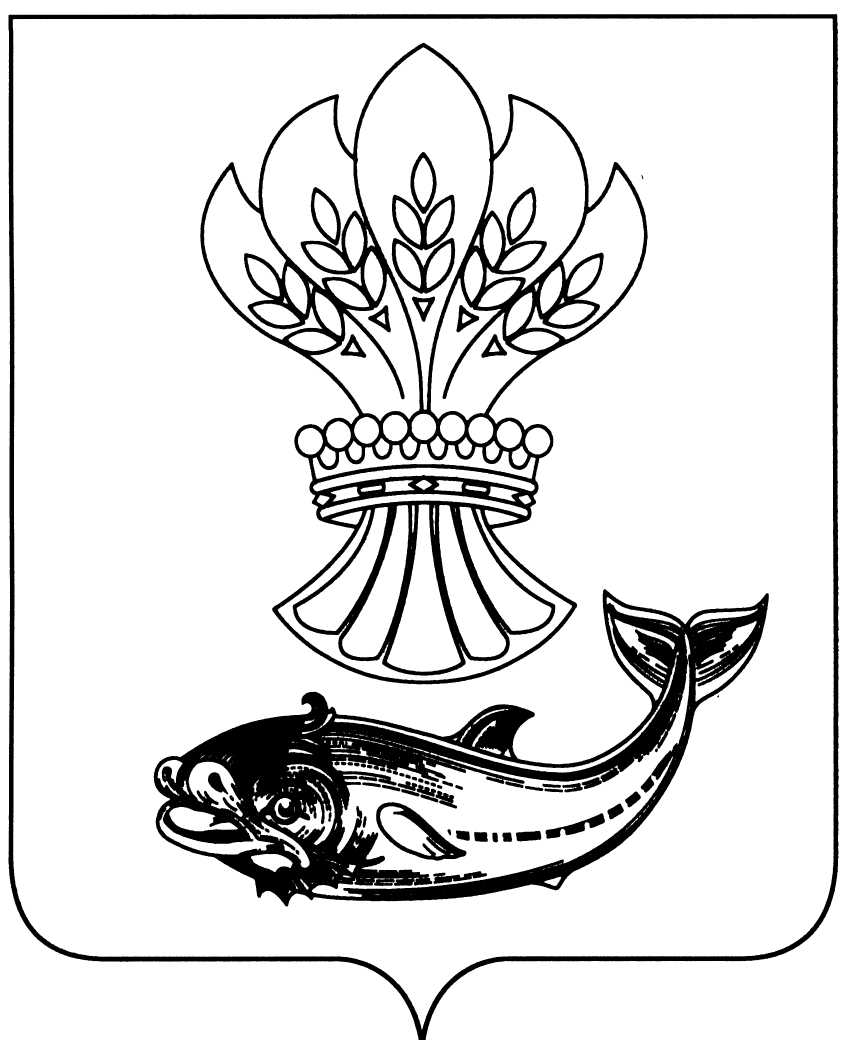 СОВЕТ НАРОДНЫХ ДЕПУТАТОВПАНИНСКОГО МУНИЦИПАЛЬНОГО РАЙОНАВОРОНЕЖСКОЙ ОБЛАСТИР Е Ш Е Н И Еот 27.12.2019 № 211 р.п. ПаниноОб утверждении соглашенийо передаче осуществления частиполномочий городских и сельскихпоселений Панинского муниципального района Воронежской области В соответствии с Бюджетным кодексом Российской Федерации, частью 4 статьи 15 Федерального закона от 06.10.2003 года № 131-ФЗ «Об общих принципах организации местного самоуправления в Российской Федерации», приказом Министерства финансов Российской Федерации от 28.12.2016 № 243н «О составе и порядке размещения и предоставления информации на едином портале бюджетной системы Российской Федерации», Уставом Панинского муниципального района Воронежской области, Совет народных депутатов Панинского муниципального района Воронежской области Р Е Ш И Л: 1. Утвердить соглашения о передаче осуществления части полномочий городских и сельских поселений Панинского муниципального района Воронежской области по выполнению организационно-технических мероприятий, связанных с размещением информации на едином портале бюджетной системы Российской Федерации, в соответствии с приказом Министерства Финансов Российской Федерации от 28.12.2016 № 243н «О составе и порядке размещения и предоставления информации на едином портале бюджетной системы Российской Федерации» администрации Панинского муниципального района Воронежской области от администраций следующих поселений Панинского муниципального района Воронежской области:Панинское городское поселение;Перелешинское городское поселение;Дмитриевское сельское поселение;Ивановское сельское поселение;Красненское сельское поселение;Краснолиманское сельское поселение;Криушанское сельское поселение;Михайловское сельское поселение;Октябрьское сельское поселение;Прогрессовское сельское поселение;Росташевское сельское поселение;Чернавское сельское поселение. 2. Администрации Панинского муниципального района Воронежской области заключить соглашения с городскими и сельскими поселениями Панинского муниципального района Воронежской области, указанными в пункте 1 настоящего решения. 3. Настоящее решение вступает в силу со дня его официального опубликования.4. Опубликовать настоящее решение в официальном периодическом печатном издании Панинского муниципального района «Панинский муниципальный вестник», а также разместить на официальном сайте органов местного самоуправления Панинского муниципального района Воронежской области в информационно-телекоммуникационной сети «Интернет» (http://www.panino-region.ru/). Глава Панинского муниципального района Н.В. ЩегловПредседатель Совета народных депутатовПанинского муниципального района В.Д. Жукавин